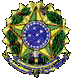 MINISTÉRIO DA EDUCAÇÃOUNIVERSIDADE FEDERAL DA PARAÍBAREQUERIMENTO DE ISENÇÃO DE TAXA DE INSCRIÇÃO__________________¹ Decreto n. 6.135, de 2007 (Definições)Para fins deste Decreto, adotam-se as seguintes definições:I - família: a unidade nuclear composta por um ou mais indivíduos, eventualmente ampliada por outros indivíduos que contribuam para o rendimento ou tenham suas despesas atendidas por aquela unidade familiar, todos moradores em um mesmo domicílio.II - família de baixa renda: sem prejuízo do disposto no inciso I:a) aquela com renda familiar mensal per capita de até meio salário mínimo; oub) a que possua renda familiar mensal de até três salários mínimos;III - domicílio: o local que serve de moradia à família;IV - renda familiar mensal: a soma dos rendimentos brutos auferidos por todos os membros da família, não sendo incluídos no cálculo aqueles percebidos dos seguintes programas:a) Programa de Erradicação do Trabalho Infantil;b) Programa Agente Jovem de Desenvolvimento Social e Humano;c) Programa Bolsa Família e os programas remanescentes nele unificados;d) Programa Nacional de Inclusão do Jovem - Pró-Jovem;e) Auxílio Emergencial Financeiro e outros programas de transferência de renda destinados à população atingida por desastres, residente em Municípios em estado de calamidade pública ou situação de emergência; ef) demais programas de transferência condicionada de renda implementados por Estados, Distrito Federal ou Municípios;V - renda familiar per capita: razão entre a renda familiar mensal e o total de indivíduos na família.PREENCHER COM LETRA DE FORMAPREENCHER COM LETRA DE FORMAPREENCHER COM LETRA DE FORMAPREENCHER COM LETRA DE FORMASENHOR(A) CHEFE DE DEPARTAMENTOSENHOR(A) CHEFE DE DEPARTAMENTOSENHOR(A) CHEFE DE DEPARTAMENTOSENHOR(A) CHEFE DE DEPARTAMENTONome completo:Nome completo:Nome completo:Nome completo:RG ou documento oficial de identidade:RG ou documento oficial de identidade:CPF:CPF:Telefones para contato com DDD:Telefones para contato com DDD:E-mail:E-mail:NÚMERO DE INSCRIÇÃO SOCIAL – NIS (CadÚnico – Dec. 6.593/2008)________________________________________NÚMERO DE INSCRIÇÃO SOCIAL – NIS (CadÚnico – Dec. 6.593/2008)________________________________________NÚMERO DE INSCRIÇÃO SOCIAL – NIS (CadÚnico – Dec. 6.593/2008)________________________________________NÚMERO DE INSCRIÇÃO SOCIAL – NIS (CadÚnico – Dec. 6.593/2008)________________________________________Caso a inscrição seja feita por procurador, preencher os campos abaixo:Caso a inscrição seja feita por procurador, preencher os campos abaixo:Caso a inscrição seja feita por procurador, preencher os campos abaixo:Caso a inscrição seja feita por procurador, preencher os campos abaixo:Departamento responsável:Departamento responsável:Departamento responsável:Área do conhecimento para a qual deseja se inscrever:Vem, perante Vossa Senhoria, requerer isenção da taxa de inscrição para o presente Concurso Público para Professor Efetivo do Magistério Superior. Para tanto, DECLARO, SOB AS PENAS DA LEI, ser membro de família de baixa renda, nos termos do Decreto n. 6.135/2007¹ e do item 5.1 do Edital n. 57/2022, publicado no DOU n. 244, de 28/12/2022, seção 3, p. 120-126, e serem verdadeiras as informações por mim prestadas. Nestes termos, pede deferimento. Vem, perante Vossa Senhoria, requerer isenção da taxa de inscrição para o presente Concurso Público para Professor Efetivo do Magistério Superior. Para tanto, DECLARO, SOB AS PENAS DA LEI, ser membro de família de baixa renda, nos termos do Decreto n. 6.135/2007¹ e do item 5.1 do Edital n. 57/2022, publicado no DOU n. 244, de 28/12/2022, seção 3, p. 120-126, e serem verdadeiras as informações por mim prestadas. Nestes termos, pede deferimento. Vem, perante Vossa Senhoria, requerer isenção da taxa de inscrição para o presente Concurso Público para Professor Efetivo do Magistério Superior. Para tanto, DECLARO, SOB AS PENAS DA LEI, ser membro de família de baixa renda, nos termos do Decreto n. 6.135/2007¹ e do item 5.1 do Edital n. 57/2022, publicado no DOU n. 244, de 28/12/2022, seção 3, p. 120-126, e serem verdadeiras as informações por mim prestadas. Nestes termos, pede deferimento. Vem, perante Vossa Senhoria, requerer isenção da taxa de inscrição para o presente Concurso Público para Professor Efetivo do Magistério Superior. Para tanto, DECLARO, SOB AS PENAS DA LEI, ser membro de família de baixa renda, nos termos do Decreto n. 6.135/2007¹ e do item 5.1 do Edital n. 57/2022, publicado no DOU n. 244, de 28/12/2022, seção 3, p. 120-126, e serem verdadeiras as informações por mim prestadas. Nestes termos, pede deferimento. Local e dataAssinatura do candidato ou procuradorAssinatura do candidato ou procuradorAssinatura do candidato ou procurador